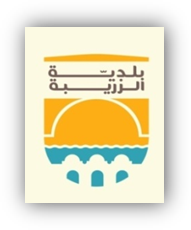  الجمهورية التونسية     بلديــة الزريبـة           استمارة ترشح  الاسم واللقب: .................................................................................................. تاريخ ومكان الولادة......................................................................../........./...... : العنوان الشخصي للمترشح:  ...................................................................................البريد الالكتروني:  ...............................................................................................رقم الهاتف: اــــاــــــاـــــاــــــاــــــاــــــاــــــاــــــا المستوى التعليمي للمترشح: ....................................................................................المهنة: .............................................................................................................أتقدم بمطلبي هذا قصد الترشح لعضوية فريق مشروع "خطّة عمل الشباب" ببلدية الزريبة، وبمقتضى هذا المطلب ألتزم بالتطوع والعمل ضمن الفريق طيلة انتهاء المشروع                              إمضاء المترشح